Revision Questions on Compund Gear Systems 1. The compound gear train shown below is driven by a motor that runs at 1000 rpm. Calculate the gear ratio of the motor to the output shaft and then the output speed. Show all your working.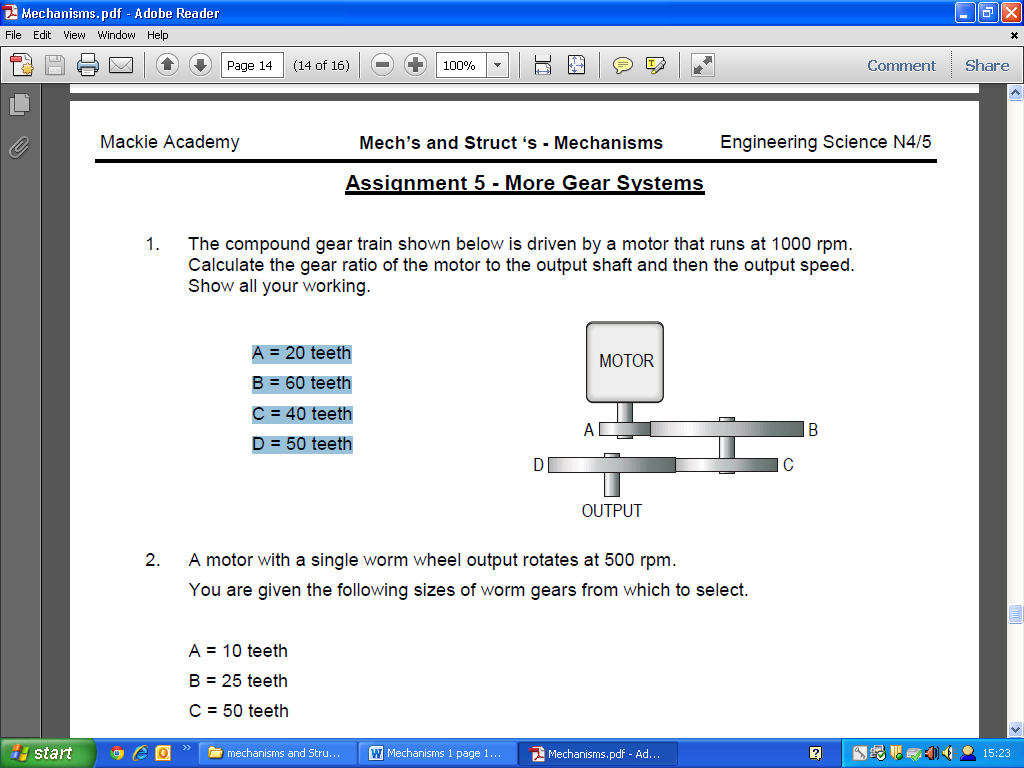 A = 20 teeth B = 60 teeth C = 40 teeth D = 50 teethVelocity RatioAB = Driven  60	3:1	Velocity RatioAB = Driven  50	1.25:1		        Driver  20				        Driver  40Total V.R. = 3 x 1.25 = 3.75Output Speed = Input Speed	1000RPM = 267 RPM 			V.R.		  3.752. A motor with a single worm wheel output rotates at 500 rpm. You are given the following sizes of worm gears from which to select. A = 10 teeth B = 25 teeth C = 50 teeth Explain which gear should be connected to the motor to give the slowest output speed and why. What is the output speed? Gear C, The motor revolved at 500RPM and if the 50tooth gear was connected then the ouput speed of this gear would be 10RPM3. The motorised winch shown below runs at a speed of 1200 rpm. The drum is to rotate at 25 rpm. Calculate: (a) The velocity ratio required to produce the speed reduction (b) The number of teeth gear A must have to meet this requirement.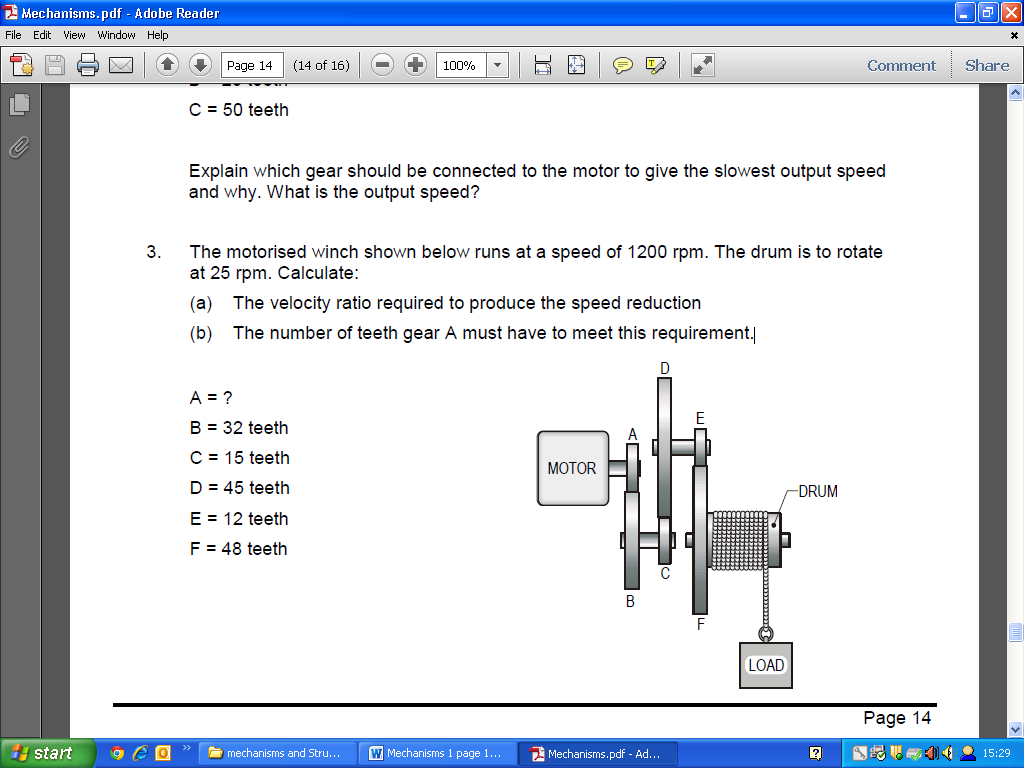 V.RTotal = V.R.AB X V.R.CD x V.R.EFV.R.Total = Input Speed	= 1200RPM	=  48:1                Output Speed        25RPMVelocity RatioEF = Driven  48	4:1	Velocity RatioCD = Driven  45	3:1		         Driver   12				         Driver    15          48 = V.R.AB x 4   x  3   Therefore V.R.AB =  48         1                   1       1			            12V.R.AB = Driven	4 =         32T			Teeth on A gear = 32   = 8	    Driver             Teeth on A gear				4(c) If the radius of the drum is 50mm, what is the speed of the load being raised?     (Answer in m/s)Radius is half diameter	Circumference = dia x π = 100mm x 3.142 = 314mmDrum revolves 25RPM   Therefore in one minute distance travelled by the load is				314mm x 25 RPM = 7850mm/min				7.85 m/min in one second 7.85  = 0.13 m/sec60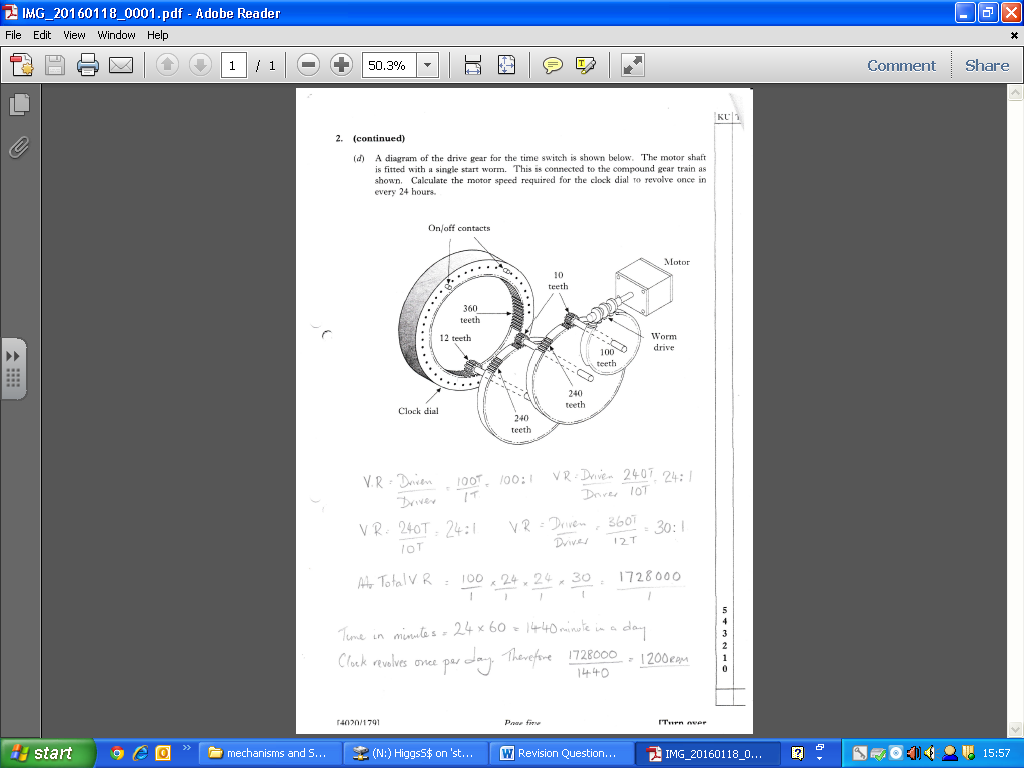 